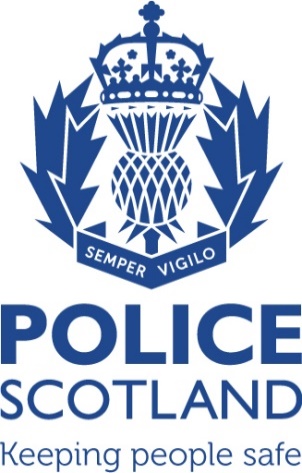 Gifts, Gratuities, Hospitality and Sponsorship RegisterEntries Recorded on the Force Register between 01/04/2021 – 30/06/2021Date of OfferGifted ByDescription of ItemRankFirst NameLast NameOutcome02/04/2021Morrison’s​2 Easter Chocolate HampersInspectorGarethHannanAccepted03/04/2021Islamic Education Centre, KilmarnockFruit
Potato scones
Vegetables
Crisps
BreadPolice StaffSharon Campbell Accepted06/04/2021PublicCakes
Confectionary 
BiscuitsConstableSarahRitchieAccepted08/04/2021Public​2 MugsDetective ConstableKirsty RedpathAccepted09/04/2021Tunnocks​8 Boxes of ConfectionaryT/SergeantLauraPiercyAccepted - Donated by recipient09/04/2021Anonymous£25 VoucherConstableEuanMurrayLodged as found property13/04/2021Public​Box of Chocolates
FlowersConstableAlisonBlairAccepted13/04/2021PublicTea
Coffee
Sugar
Biscuits​ConstableCraigSutherlandAccepted13/04/2021PublicWine HamperDetective ConstableCalumSkeneDeclined14/04/2021Public​Flowers
Bottle of WhiskySergeantMalcolmO'MayAccepted - Donated by recipient14/04/2021Symposium Coffee House18 CoffeesInspectorGarethHannanAccepted18/04/2021Public£20 Gift CardConstableNadineMackenzieDeclined19/04/2021Public£30 ​ChequeConstableEmilyNobleAccepted - Donated by recipient22/04/2021PublicCakePolice StaffChristineKirkAccepted26/04/2021PublicBox of ChocolatesConstableLucyBuchanAccepted26/04/2021LefevresSponsorship of New Drivers Early Intervention EventInspectorStewartSinclairAccepted28/04/2021PublicPerfumeDetective ConstableLynn LiveseyAccepted29/04/2021PublicGift CardConstableChristopher HarveyDeclined02/05/2021PublicBottles of Alcohol 
Sweets
CrispsSergeantJohnLeslieAccepted - Alcohol Declined05/05/2021PublicFlowersInspectorEmmaBowmanAccepted11/05/2021PublicBottle of WineSergeantNicolaCrookstonDestroyed13/05/2021Public​Flowers
WineSergeantFionaLakeAccepted - Alcohol Donated to Charity13/05/2021Motorola Solutions​Breakfast MeetingChief InspectorMartinGallagherAccepted14/05/2021Public​£40 CashConstableIainDuffDeclined17/05/2021ARCPainted rocks
SweetsSergeantHayleyBuchananAccepted18/05/2021Public​Bottle of WhiskyDetective ConstableChristopherGaughanDeclined18/05/2021Public​Bottle of WhiskyDetective ConstablePeter Paterson Declined25/05/2021Public​Flowers
Biscuits
Candle
2 Bars of Chocolate
£25 Gift Card
2 CakesT/Detective Sergeant

Detective ConstableVictoria

PeterMurray 

BuddAccepted - Gift Card donated by recipient.02/06/2021Orkneys Best KebabSelection of Taster ItemsConstableGrantSmithAccepted08/06/2021Perth and Kinross CouncilQuaichChief SuperintendentAndrewToddAccepted08/06/2021Public15 Cans of LagerConstableMichaelGreshonDeclined09/06/2021Public​TorchDetective ConstableAngeliqueGrant-OmotoshoAccepted10/06/2021Vice Consul General of the Chinese Consulate4 Books
Set of Decorative ChopsticksChief InspectorSarah TaylorAccepted23/06/2021Public1 Greggs Voucher​ConstableDavidGalbraithAccepted23/06/2021PublicBacon Roll
Cup of TeaConstableRosieSquiresAccepted24/06/2021PublicTorchConstableRosieSquiresAccepted26/06/2021PublicTorchConstableGosiaKilimannAccepted30/06/2021Indian Garden Restaurant40 Meals for Key WorkersSergeantMartinArbuckleAccepted30/06/2021PublicTea
Coffee
Biscuits ​SergeantShonaMacdonaldAccepted